OMOLADE BRIGHT AYOMIDEMAT205The Cayley-Hamilton theorem states that every square matrix over a commutative ring satisfies its own characteristic equation.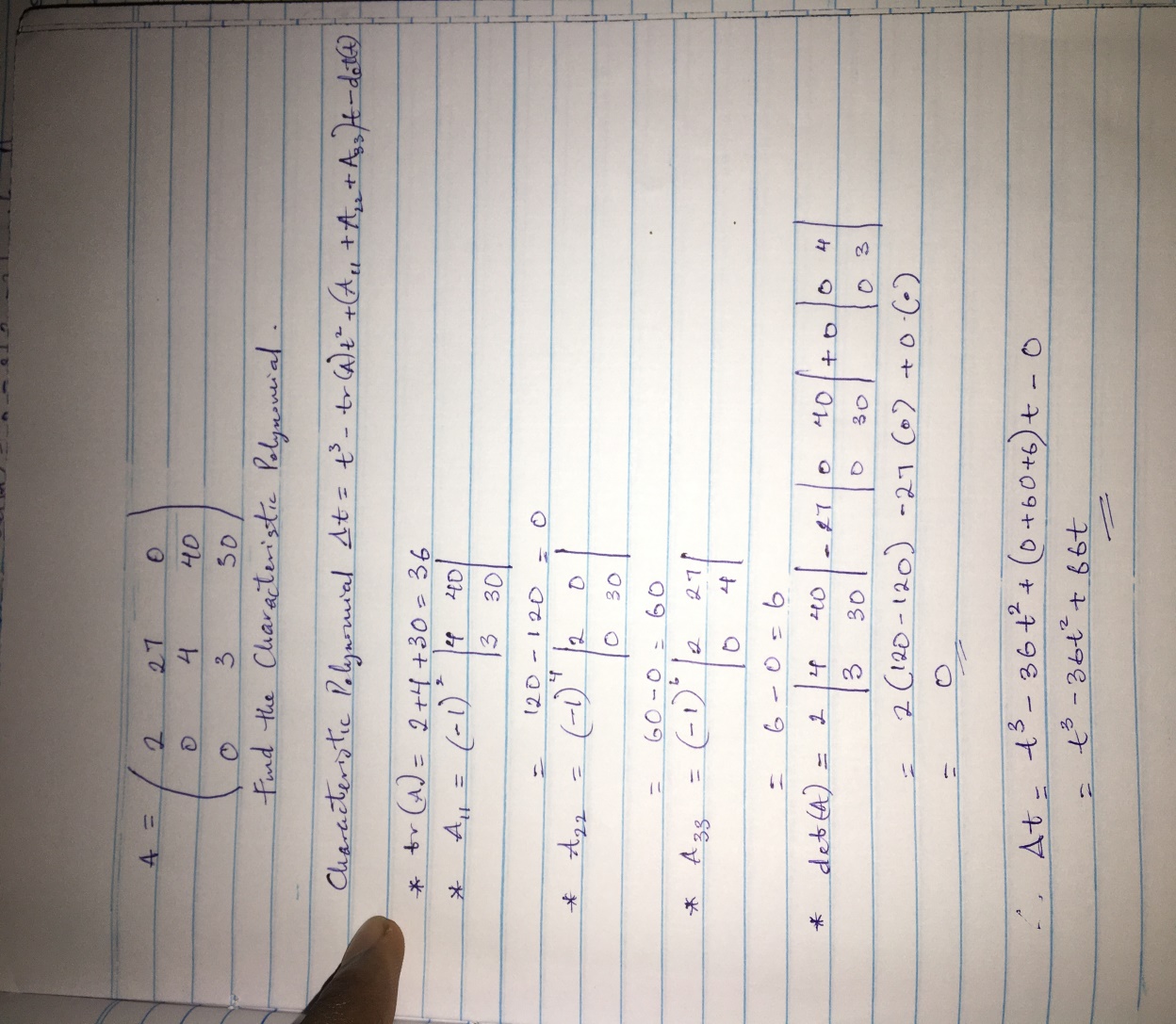 